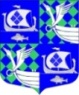 Администрация муниципального образования «Приморское городское поселение»Выборгского района Ленинградской областиПОСТАНОВЛЕНИЕ«26» марта 2018г.                                                                                                 № 292«О мерах по усилению пожарной
безопасности на территории МО
«Приморское городское поселение»
в весенне-летний период 2018 г.»В соответствии  Федерального закона от 06.10.2003 года № 131-ФЗ «Об общих принципах организации органов местного самоуправления в Российской Федерации»,   Федерального закона от 29.12.1994 года № 69-ФЗ «О пожарной безопасности», в целях недопущения пожаров, сохранения имущества предприятий, организаций и граждан  в весенне-летний пожароопасный период на территории МО «Приморское городское поселение» Выборгского района Ленинградской областиПОСТАНОВЛЯЮ:В период со дня схода снежного покрова до установления устойчивой дождливой осенней погоды или образования снежного покрова:Рекомендовать руководителям учреждений, организаций, иным юридическим лицам независимо от их организационно-правовых форм собственности, крестьянским (фермерским) хозяйствам, общественным объединениям, индивидуальным предприятиям, должностным лицам, гражданам Российской Федерации, иностранным гражданам, лицам без гражданства, владеющих,  пользующихся и (или) распоряжающихся территорией,  прилегающей к лесу:Обеспечить её очистку от сухой травянистой растительности,  пожнивных остатков, валежника, порубочных остатков, мусора и других горючих материалов на полосе не менее 10 метров от леса либо отделить лес противопожарной минерализированной полосой шириной не менее 0,5 метра или иным противопожарным барьером;1.2.  Установить строгий противопожарный режим при работе на полях и сельскохозяйственных угодьях, а также в местах расположения  торфяных месторождений и в лесном фонде,  до схода сухой травы, запретить применение открытого огня, а также исключить применение других возможных источников зажигания, запретить либо установить соответствующий режим курения;
          1.3. До 1-го июня производить опашку полей и сельскохозяйственных угодий полосой шириной не менее 3 метров в местах их примыкания к населённым пунктам,  на расстоянии не менее 50 метров от крайних строений в населённых пунктах,  шириной не менее 3 метров в местах их примыкания к лесным массивам, на расстоянии не менее 15 метров;       1.4. Запретить проведение отжигов  сухой травянистой растительности, стерни, пожнивных остатков   на полях и сельскохозяйственных угодьях,  разведение костров на полях.         1.5. До октября проводить заблаговременную уборку с полей и сельскохозяйственных угодий в местах примыканий их к населённым пунктам и лесным массивам травы и горючего мусора на расстоянии не менее 50 метров;2. Гражданам, проживающим и находящимся на территории МО «Приморское городское поселение»,  старостам поселений,  членам садоводческих и огороднических некоммерческих объединений;2.1. Обеспечить соблюдение противопожарного режима и не допускать применение открытого огня и других возможных источников возгорания вблизи полей, сельскохозяйственных угодий, мест размещения сухой травы, торфяных месторождений, в лесных массивах, в том числе на индивидуальных участках в садоводствах, огородничествах и в населённых пунктах;2.2. Не допускать сжигания в населённых пунктах, садоводческих объединениях и на частных землевладениях сухой травы и мусора ближе 50 метров от зданий и построек, лесных массивов, а также без постоянного наблюдения. Места сжигания травы и мусора предварительно расчищать от мусора и сухой травы, а затем окапывать,  у мест сжигания иметь не менее 2-х ведер (бочку) с водой, или огнетушителей, а также лопату;2.3.  На индивидуальных участках в населённых пунктах и садоводствах при наличии построек устанавливать на участках бочку с водой или иметь не менее 2-х огнетушителей;2.4. Запретить использовать «небесные фонарики» (неуправляемые изделия из горючих материалов, принцип подъема которых на высоту основан на нагревании воздуха внутри конструкции с помощью открытого огня) на территории поселений, а также менее ста метров от лесных массивов;3. Рекомендовать руководителям садоводческих, огороднических, дачных некоммерческих объединений:3.1. Установить контейнеры для сбора и вывоза бытового мусора;3.2. Убрать и вывезти ежегодно, до 1 июля,  не санкционированно  образованные на территории ваших организаций, или возле, свалки мусора;3.3. Образовать добровольные пожарные формирования,  распределить среди членов садоводства средства пожаротушения, взять на учет  имеющие водяные насосы;3.4. На выезде в садоводства оформить схему садоводства с указанием пожарных водоемов и путей подъезда к ним.3.5. Организовать поддержание пожарных водоемов, в состоянии, позволяющем его использование по назначению;3.6. Обеспечить в садоводствах, огородничествах, дачных некоммерческих объединениях пропаганду необходимости соблюдения противопожарного режима    в  весенне-летний  пожароопасный  период.4.  Старостам населенных пунктов муниципального образования:	   4.1. Обеспечить в населенных пунктах пропаганду необходимости соблюдения противопожарного    режима    в    весенне-летний     пожароопасный     период;        4.2. Организовывать силами местного населения и добровольного пожарного формирования, патрулирование населенных пунктов с первичными средствами пожаротушения (лопаты, ведра, багры, огнетушители);		 4.3.  Запретить сжигание травы,  в неподготовленных для этого местах;	 4.4. Определить по согласованию с ГКУ Ленинградской области «Ленинградской областной противопожарно-спасательной службой» Филиал ОГПС Выборгского района места сжигания травы и т.д;		 4.5.  Следить за состоянием подъездов к пожарным водоемам;		 4.6. Своевременно сообщать в администрацию о нарушении знаков обозначения названий улиц и номеров домовладений;		 4.7. Предложить домовладельцам выполнить мероприятия по проверке, очистке,  ремонту дымоходов и состояние электропроводки.5. Первому заместителю главы администрации, председателям садоводческих товариществ, руководителям предприятий и организаций,  ежегодно уточнять схему связи,  имеющиеся силы и средства пожаротушения перед наступлением весенне-летнего     пожароопасного     периода.6. Утвердить план мероприятий по подготовке к пожароопасному периоду на территории МО «Приморское городское поселение» в 2018 году. Приложение №1. 7.  Постановление от 17 марта 2017 г. № 162 «О мерах по усилению пожарной безопасности на территории МО «Приморское городское поселение» в весенне-летний период», считать утратившим силу. 	      8.  Настоящее постановление опубликовать в газете «Выборг» и на официальном сайте МО «Приморское городское поселение».          9.  Постановление вступает в силу после официального опубликования. 10. Контроль за исполнением оставляю за собой.	      	И.о Главы администрации                                                Н.А. КарнауховаРазослано: Дело, сайт, газета «Выборг», ОГПН Выборгского района, ФГКУ «26 отряд ФПС по Ленинградской области,  Прокуратура Выборгского района, Начальнику 101  ОП по Выборгскому району Ленинградской области, СПК «Рябовский»,  ООО «Север»,  Рощинское, Приморское Глебычевское лесничества,  4-ый эксплуатационный участок УК по ЖКХ в Выборгском районе, ООО «Орион-сервис», ГУП  «Водоканал  г. Приморск»,  Карнауховой Н.А..Приложение№1                                                                                                               к постановлению                                                                      администрации МО    «Приморское городское поселение»                                                                                              от 26.03.2018г.  № 292 ПЛАНмероприятий по обеспечению пожарной безопасности предприятий, организаций и жилого сектора в весенне-летний пожароопасный период 2018 года, созданию условий для успешной  ликвидации пожаров на территории МО «Приморское городское поселение»№п/пНаименование мероприятийОтветственные исполнителиСрок исполненияОтметка о выполнении1.Провести комиссионные проверки противопожарного состояния муниципального жилого фонда, общежитий, прилегающей территории. Принять меры по устранению выявленных нарушений требований пожарной безопасности.Руководители: 4-го эксплуатационного участка УК по ЖКХ в Выборгском районе; ООО «Орион-сервис».май-сентябрь2.Информировать население о принимаемых мерах, проводимых мероприятиях по защите населенных пунктов от пожаров, соблюдении мер пожарной безопасности по месту проживания граждан с использованием возможностей средств массовой информации.Администрация муниципального образованияв течение всего            периода3.Провести занятия с учащимися школ, детьми дошкольного возраста в детских садах о правилах пользования открытым огнем в лесах, других местах с наличием горючих веществ и материалов,  включая территории предприятий и бесхозные строения.Руководители учреждений, ОНД в течение всего           периода4.Составить списки социально незащищенных жителей МО «Приморское городское поселение», пенсионеров, инвалидов нуждающихся в ремонте печного отопления, ремонте и замене электросетей с расчетом необходимых финансовых средств.Заместитель главы администрации по социальным вопросамдо 1 мая5.Провести проверку чердачных,  подвальных помещений, теплоузлов, вентиляционных камер, электрощитовых в жилых муниципальных домах, обеспечить их очистку от горючих материалов и закрытие на замки входных дверей и люков.Руководители: 4-го эксплуатационного участка УК по ЖКХ в Выборгском районе; ООО «Орион-сервис».апрель-май6.Организовать и провести проверки мест проживания неблагополучных семей.Заместитель главы администрации по социальным вопросам, руководители жилищно-эксплуатационных организаций.апрель-май7.Провести проверки исправности систем автоматической пожарной сигнализации и систем оповещения людей о пожаре.Руководители предприятий и организаций на территории муниципального образованияапрель-май8.Проверить техническое состояние первичных средств пожаротушения и автоматических установок пожаротушения.Руководители предприятий и организаций на территории муниципального образованияапрель-май9.Провести с  работниками инструктажи о соблюдении правил пожарной безопасности в пожароопасный период и  по действиям в случае возникновения  пожара, под роспись.Руководители предприятий и организаций на территории муниципального образованияапрель-май10.Организовать проведение тренировок по планам эвакуации на случай возникновения пожара.Руководители предприятий и организаций на территории муниципального образованияапрель-май11.Разработать и утвердить распорядительные документы по усилению мер пожарной безопасности, назначить ответственных должностных лиц  на предприятиях и в организациях  не зависимо от форм собственности.Руководители предприятий и организаций на территории муниципального образованияапрель12.В гаражных, садово-огороднических кооперативах и товариществах: - организовать дежурство в в пожароопасный период;- восстановить минерализованные полосы вокруг  подведомственных территорий;- оборудовать дачные домики противопожарным инвентарем и первичными средствами пожаротушения (бочки с водой);  - обеспечить беспрепятственный проезд пожарной техники по территории кооперативов;- обеспечить  оповещение людей о пожаре.Председатели гаражных, СНП и ДНПапрель-май13.Организовать изготовление и распространение среди жителей города памяток и листовок по правилам пожарной безопасности.Администрация МО «Приморское городское поселение»в течение всего          периода14.Привести в исправное состояние приспособленную для целей пожаротушения технику (автоцистерны, мотопомпы, бульдозеры и др.), содержать ее в постоянной готовности. Обеспечить оперативное привлечение техники в случае пожара.Руководители предприятий на территории муниципального образованияв течение всего          периода15.Организовать проверку проведения профилактического осмотра и ремонта источников пожаротушения.1-ый Зам. главы администрации, спец. по ГО и ЧС, руководитель ГУП «Водоканала-Приморск», представитель 107 ПЧдо 01.05.2018г.до 15.10.2018г16.Обновление противопожарных полос вокруг населенных пунктов, подверженных угрозе лесного пожара (Ермилово, Озерки) Глава администрации муниципального образования, Рощинское лесничество, арендаторы лесных участков.до 15.05.2018г.до 15.10.2018г27.Подготовка и проведение заседаний комиссии по предупреждению и ликвидации чрезвычайных ситуаций и обеспечению пожарной безопасности и контроль выполнения принятых решений по вопросам пожарной безопасности.Председатель КЧС и ОПБ администрации муниципального образованиясогласно плана работы, при осложнении оперативной обстановки